Supplementary Figures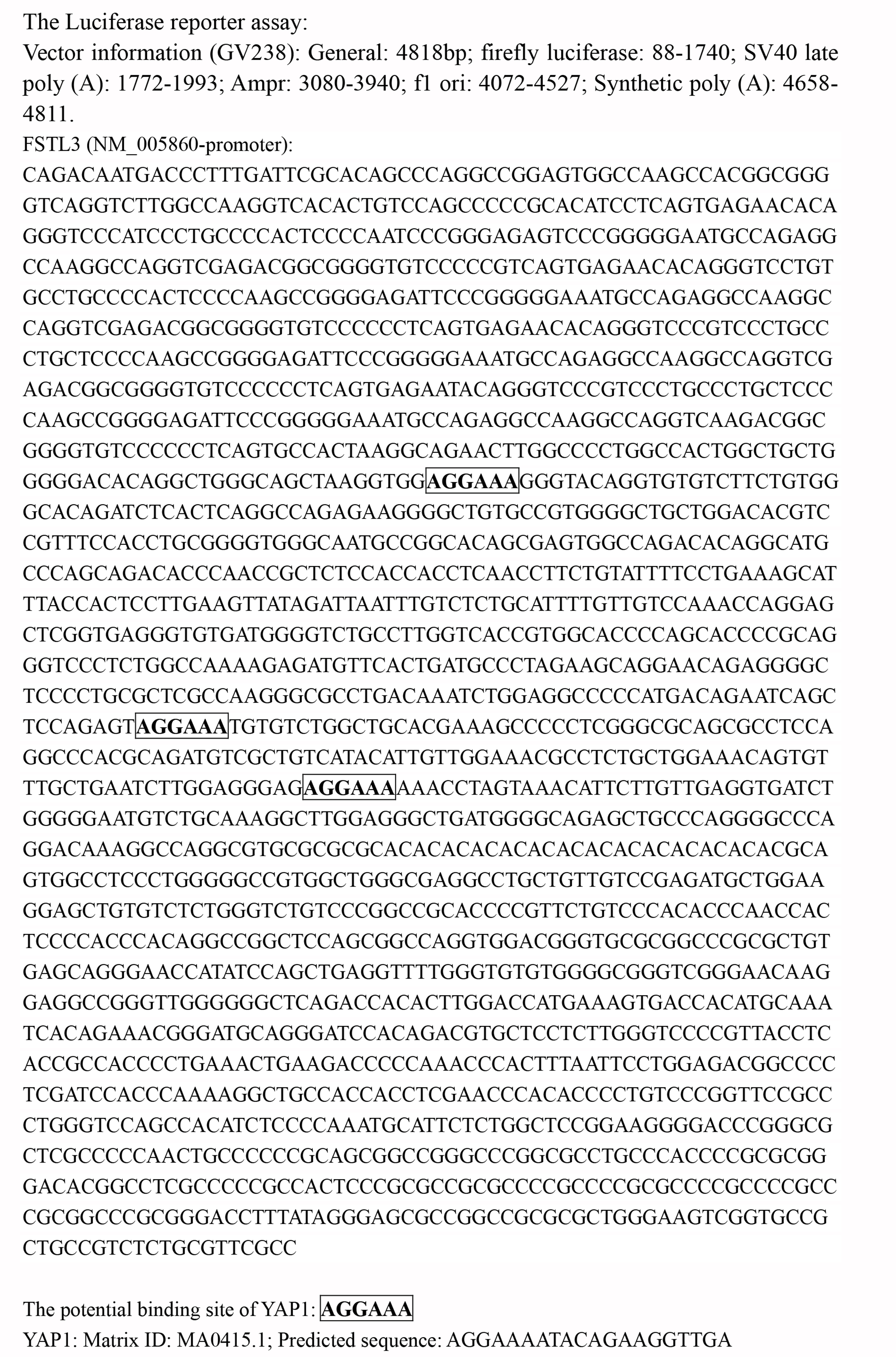 Supplementary Figure 1: Vector information and partial promoter sequence of human FSTL3 gene (NM_005860), showing 3 potential YAP1 binding sites (boxes).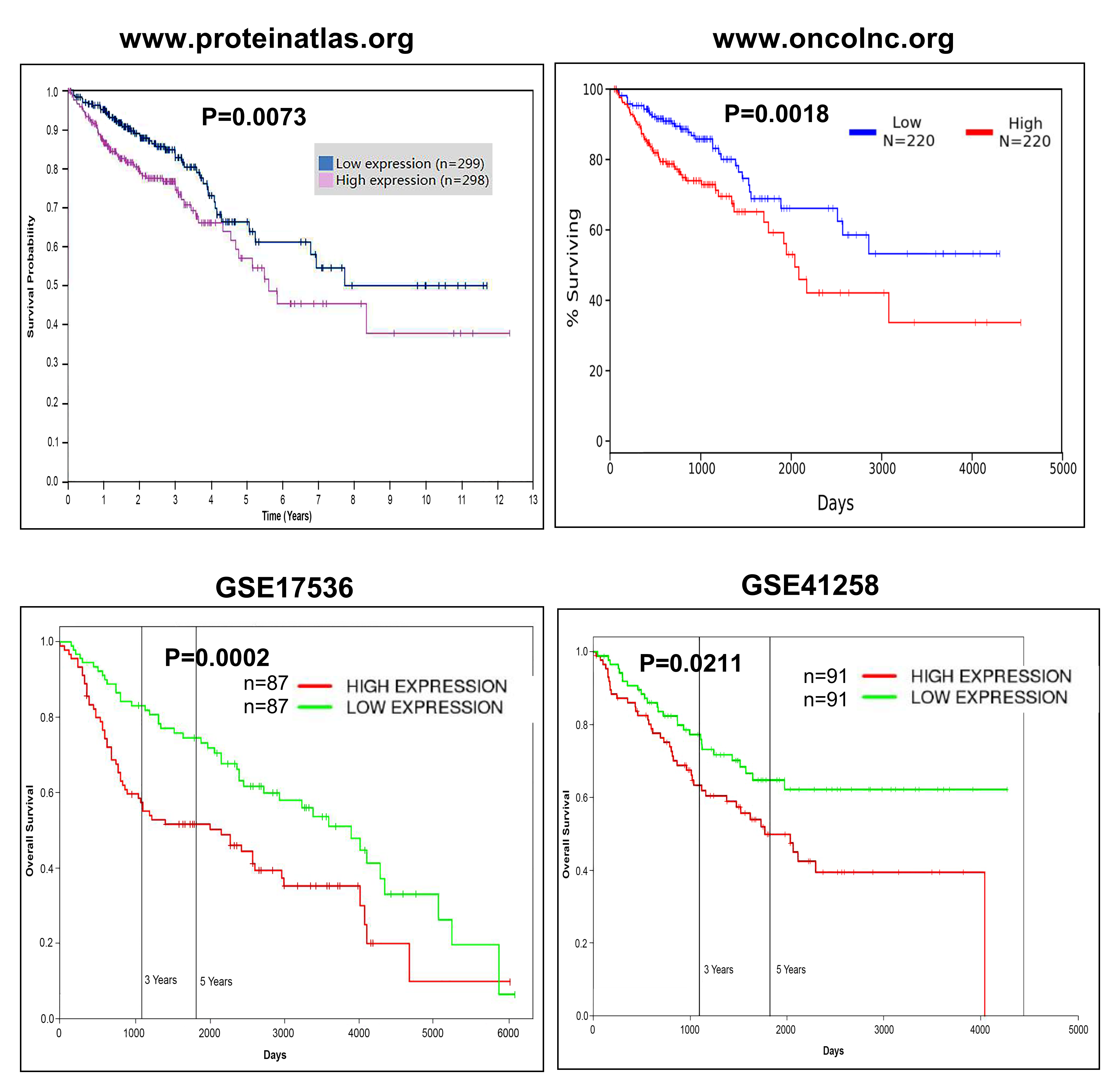 Supplementary Figure 2: The data from various databases identified increased FSTL3 expression as a poor prognostic factor in CRC.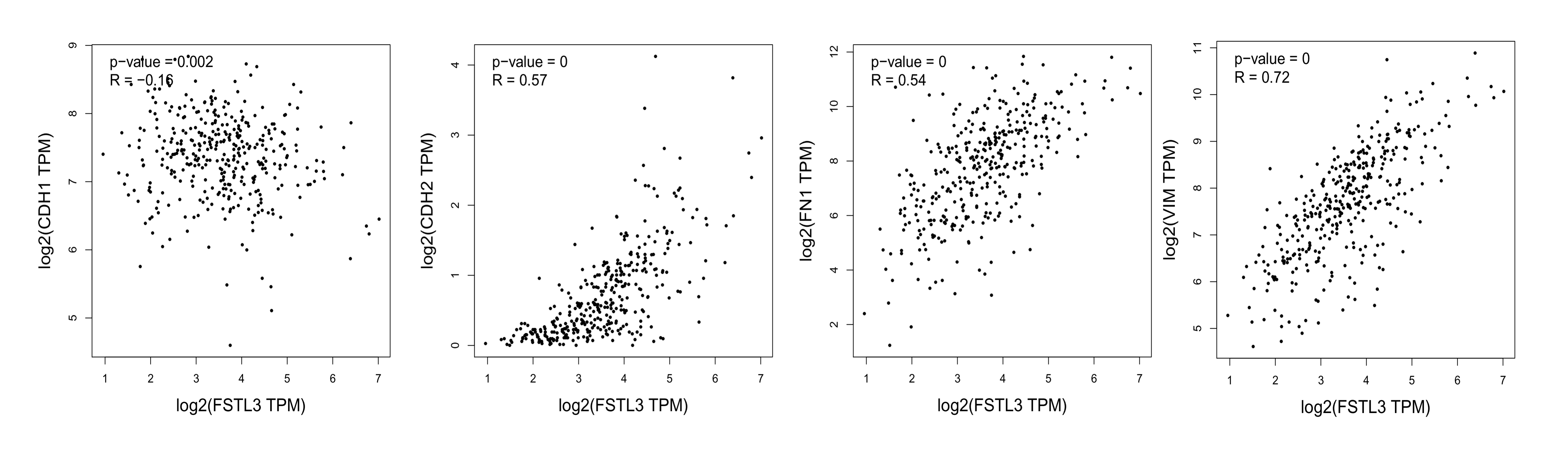 Supplementary Figure 3: Analysis in GEPIA database (http://gepia.cancer-pku.cn/) illustrated that expression of FSTL3 is obviously related to EMT-connected proteins, including CDH1, CDH2, FN1 and VIM in CRC tissues.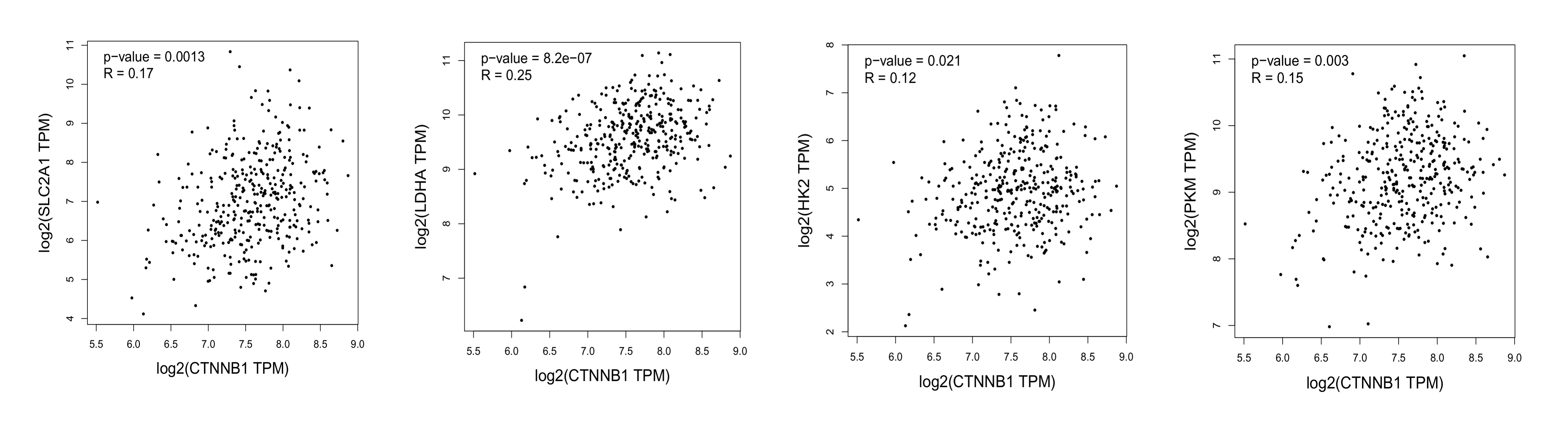 Supplementary Figure 4: Analysis in GEPIA database (http://gepia.cancer-pku.cn/) illustrated that β-Catenin expression is significantly associated with proteins related to aerobic glycolysis, including SLC2A1, LDHA, HK2 and PKM.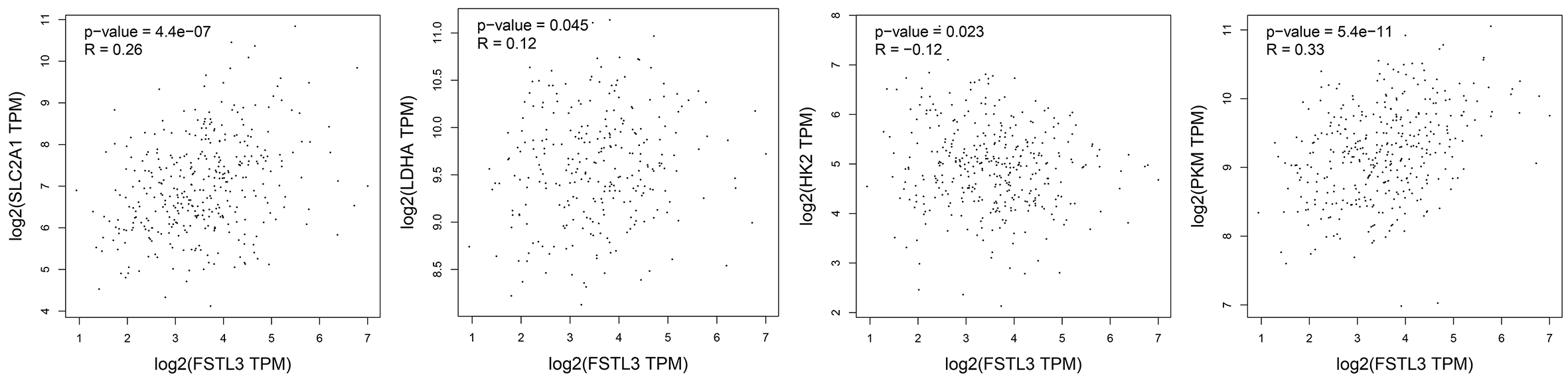 Supplementary Figure 5: Analysis in GEPIA database (http://gepia.cancer-pku.cn/) illustrated that FSTL3 expression is positively associated with expression of SLC2A1, LDHA and PKM, but negatively related to HK2.